О проведении публичных слушаний по рассмотрению проекта Правил благоустройства территорий Шумерлинского муниципального округа Чувашской РеспубликиВ соответствии со статьей 5.1 Градостроительного кодекса Российской Федерации, статьей 28 Федерального закона от 06 октября 2003 г. № 131-ФЗ «Об общих принципах организации местного самоуправления в Российской Федерации», Положением о порядке организации и проведения общественных обсуждений или публичных слушаний по вопросам градостроительной деятельности на территории Шумерлинского муниципального округа, утвержденного решением Собрания депутатов Шумерлинского муниципального округа от 28.03.2022 № 9/3 п о с т а н о в л я ю:1. Вынести на публичные слушания проект Правил благоустройства территории  Шумерлинского муниципального округа Чувашской Республики (далее - Проект).2. Назначить проведение публичных слушаний по Проекту в зале заседаний администрации Шумерлинского муниципального округа Чувашской Республики по адресу: Чувашская Республика, г. Шумерля, ул. Октябрьская, д.24, на «29» августа 2022 года в 16 час. 30 мин.3. Подготовку и проведение публичных слушаний возложить на Управление по благоустройству и развитию территорий администрации Шумерлинского муниципального округа Чувашской Республики (далее - Управление по благоустройству и развитию территорий).4. Управлению по благоустройству и развитию территорий организовать: 4.1. Проведение экспозиции по Проекту, указанного в пункте 1 настоящего постановления,  в зданиях территориальных отделов Управления по благоустройству и развитию с 9 до 12 часов; с 13 до 16 час с понедельника по пятницу в период с 26 июля по 26 августа 2022 г. по адресам:- Чувашская Республика, Шумерлинский район, с.Большие Алгаши, площадь Первомайская,17;- Чувашская Республика, Шумерлинский район, д. Егоркино, ул.Советская, д.1А;- Чувашская Республика, Шумерлинский район, п. Красный Октябрь, ул. Комсомольская, д.9А;- Чувашская Республика, Шумерлинский район, д. Верхний Магарин, ул. Главная, д.9;- Чувашская Республика, Шумерлинский район, с.Нижняя Кумашка, ул. Луговая, д.31;- Чувашская Республика, Шумерлинский район, с. Русские Алгаши, ул. Октябрьская, 1А;- Чувашская Республика, Шумерлинский район, д. Торханы, ул. Октябрьская, д.18;- Чувашская Республика, Шумерлинский район, с. Туваны, ул. Октябрьская, д.15;- Чувашская Республика, Шумерлинский район, с. Ходары, ул. Садовая, д.16;- Чувашская Республика, Шумерлинский район, д. Шумерля, ул. Энгельса, д.58Б;- Чувашская Республика, Шумерлинский район, с. Юманай, ул. Мира, д.5.4.2. Консультирование посетителей экспозиции по Проекту, указанного в пункте 1 настоящего постановления, в здании  администрации  Шумерлинского муниципального округа в Управлении по благоустройству и развитию территорий по адресу: Чувашская Республика,  г. Шумерля, ул. Октябрьская, дом 24 , каб. 26,  с 13 до 15 часов 18 августа  2022 года.5.  Предложения и замечания по Проекту, указанного в пункте 1 настоящего постановления, направлять в Управление по благоустройству и развитию территорий Шумерлинского муниципального округа по адресу: Чувашская Республика г. Шумерля, ул. Октябрьская, дом 24 (тел. 8(83536) 23905, e-mail: shumstroy04@ cap.ruВ предложении или замечании к Проекту должны содержаться следующие сведения: фамилия, имя, отчество (последнее при наличии) и адрес лица, направившего предложение или замечание, однозначно выраженное мнение, не допускающее двоякого толкования, о внесении каких – либо изменений в проект.6. Управлению по благоустройству и развитию территорий обеспечить опубликование в периодическом печатном издании «Вестник Шумерлинского муниципального округа» и размещение на официальном сайте Шумерлинского муниципального округа в информационно-телекоммуникационной сети «Интернет»:6.1. настоящего постановления;6.2. объявления о проведении публичных слушаний по рассмотрению проекта  Правил благоустройства территории Шумерлинского муниципального округа  Чувашской Республик;6.3. проекта Правил благоустройства территории Шумерлинского муниципального округа  Чувашской Республики;6.4. заключения о результатах публичных слушаний. 		7. Контроль за исполнением настоящего постановления возложить на первого заместителя главы – начальника Управления по благоустройству и развитию территорий администрации Шумерлинского муниципального округа Чувашской Республики Головина Д.И.Глава Шумерлинского муниципального округаЧувашской Республики                                                                                           Л.Г. Рафинов   Согласовано:______________Головин Д.И., Первый заместитель главы администрации – начальник Управления по благоустройству и развитию территорий администрации Шумерлинского муниципального округа______________Маркина Т.В.,Начальник отдела строительства, дорожного хозяйства и ЖКХ Управления по благоустройству  и развитию территорий администрации Шумерлинского муниципального округа _______________Макарова Н.А.,Начальник отдела правового обеспечения администрации Шумерлинского муниципального округаИсполнитель: Масакова Е.Н. 8(83536)23905ЧĂВАШ  РЕСПУБЛИКИÇĚМĚРЛЕМУНИЦИПАЛЛĂОКРУГĔН ПУÇЛĂХĚЙЫШĂНУ26.07.2022    № 8Çěмěрле хули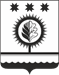 ЧУВАШСКАЯ РЕСПУБЛИКАГЛАВАШУМЕРЛИНСКОГО МУНИЦИПАЛЬНОГО ОКРУГА ПОСТАНОВЛЕНИЕ26.07.2022 №  8  г. Шумерля